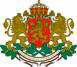 МИНИСТЕРСТВО НА ЗДРАВЕОПАЗВАНЕТОКомисия по редки заболявания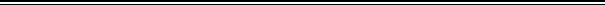 Пл. ”Св. Неделя № 5, София 1000                                                                                                                         mail@mh.government.bg тел.: (+359 2) 9301 152                                                                                                                                           www.mh.government.bg факс:(+359 2) 981 1833ЗАЯВЛЕНИЕна предложение за заболяване за включване в Списък  на редките заболявания, установени  в Република БългарияЗаявлението 	включва 	научна,	медицинска 	и 	правна 	информация 	по предложението за  заболяване в  съответствие с  чл.  11,  ал.  2  от  Наредба  №  16  от30.07.2014 г. за условията и реда за регистриране на редките заболявания и за експертните центрове и референтните мрежи за редки заболявания. Издадена от Министъра на здравеопазването, обн., ДВ, бр. 67 от 12.08.2014 г.ВЪВЕЖДАЩА  ИНФОРМАЦИЯОПИСАНИЕ НА ПРЕДЛОЖЕНИЕТО ЗА ЗАБОЛЯВАНЕв съответствие с чл. 11, ал. 2 от Наредба № 16 от 30.07.2014 г. за условията и реда за регистриране на редките заболявания и за експертните центрове и референтните мрежи за редки заболявания. Издадена от Министъра на здравеопазването, обн., ДВ, бр. 67 от 12.08.2014 г.………..........	………………………………………………............……Дата	Име, фамилия  и подпис на подателяВХ. № НА ПРЕДЛОЖЕНИЕТОДАТАНАИМЕНОВАНИЕ НА ЗАБОЛЯВАНЕТОНАИМЕНОВАНИЕ НА ЗАБОЛЯВАНЕТОНАИМЕНОВАНИЕ НА ЗАБОЛЯВАНЕТОНАИМЕНОВАНИЕ НА ЗАБОЛЯВАНЕТОНАИМЕНОВАНИЕ НА ЗАБОЛЯВАНЕТОНАИМЕНОВАНИЕ НА ЗАБОЛЯВАНЕТОПОДАТЕЛ  НА ПРЕДЛОЖЕНИЕТОПОДАТЕЛ  НА ПРЕДЛОЖЕНИЕТОПОДАТЕЛ  НА ПРЕДЛОЖЕНИЕТОПОДАТЕЛ  НА ПРЕДЛОЖЕНИЕТОПОДАТЕЛ  НА ПРЕДЛОЖЕНИЕТОПОДАТЕЛ  НА ПРЕДЛОЖЕНИЕТОИме (собствено, фамилно)Име (собствено, фамилно)Име (собствено, фамилно)Научна степенНаучна степенДлъжностИнституцияИнституцияАдресАдресТелефонe-mailКАТЕГОРИЯ ПОДАТЕЛКАТЕГОРИЯ ПОДАТЕЛКАТЕГОРИЯ ПОДАТЕЛКАТЕГОРИЯ ПОДАТЕЛКАТЕГОРИЯ ПОДАТЕЛКАТЕГОРИЯ ПОДАТЕЛПрактикуващ медицински специалист с призната медицинска специалностПрактикуващ медицински специалист с призната медицинска специалностПрактикуващ медицински специалист с призната медицинска специалностПрактикуващ медицински специалист с призната медицинска специалностПрактикуващ медицински специалист с призната медицинска специалностНационален консултантНационален консултантНационален консултантНационален консултантНационален консултантРъководител на експертен центърРъководител на експертен центърРъководител на експертен центърРъководител на експертен центърРъководител на експертен центърКоординатор на референтна мрежаКоординатор на референтна мрежаКоординатор на референтна мрежаКоординатор на референтна мрежаКоординатор на референтна мрежаМедицинско научно дружествоМедицинско научно дружествоМедицинско научно дружествоМедицинско научно дружествоМедицинско научно дружествоПредставителна организация за защита правата на пациентитеПредставителна организация за защита правата на пациентитеПредставителна организация за защита правата на пациентитеПредставителна организация за защита правата на пациентитеПредставителна организация за защита правата на пациентитеПациентска организация, представяща България в Европейската организация за редки болести EURORDISПациентска организация, представяща България в Европейската организация за редки болести EURORDISПациентска организация, представяща България в Европейската организация за редки болести EURORDISПациентска организация, представяща България в Европейската организация за редки болести EURORDISПациентска организация, представяща България в Европейската организация за редки болести EURORDISНАЛИЧИЕ НА ДОПЪЛНИТЕЛНИ ОБСТОЯТЕЛСТВАНАЛИЧИЕ НА ДОПЪЛНИТЕЛНИ ОБСТОЯТЕЛСТВАЗаявление на предложение по чл. 11, ал. 4 (Министърът на здравеопазването може да инициира включване на заболяване в списъка, като уведоми съответния национален консултант за подготовка на информацията по ал. 2.)Заявление на предложение по чл. 11, ал. 5 (Включване на рядко заболяване в списъка може да бъде инициирано и от Комисията в случаите по чл. 26, ал. 4.)ПРИЛОЖЕНИ ДОКУМЕНТИПРИЛОЖЕНИ ДОКУМЕНТИ1.2.3.4.5.6.7.8.9.10.11.12.ИНФОРМАЦИЯ ЗА:Наименование на заболяванетоМоля, посочете  пълно наименование на заболяването  на български език съгласно номенклатурата  наМКБ-10.  Моля,  посочете   синоними и  алтернативни   наименования  на  заболяването,   ако  такива съществуват.Определение  на заболяванетоМоля,  напишете   кратко   описание  на  заболяването   съгласно  приетите   в  България  медицинскистандарти, национални консенсуси, насоки за добра практика и експертни становища на национални консултанти и научни дружества. Определението следва да включва информация в резюмиран вид на български език за етиологията, клиничните прояви, генетична консултация и лечение на заболяването.Четирицифрен код на заболяването по МКБ-10 (ако такъв е наличен)Моля, посочете четирицифрен код на заболяването съгласно номенклатурата МКБ-10. Ако такъв не еналичен, моля  изложете   предложение   за  адекватно   и  достоверно   кодиране  на  заболяването   в националната здравна система.Код на заболяването по Orpha codeМоля, посочете  код на заболяването  съгласно номенклатурата  Orpha code (http://www.orpha.net). Акотакъв не е наличен, моля изложете предложение за адекватно и достоверно кодиране на заболяването в националната здравна система.Епидемиологични данни за заболяването в Република БългарияМоля, посочете  епидемиологични  данни за  заболяването  в Република България. Данните  трябва  давключват информация на български език за заболеваемостта, болестността, преживяемостта и смъртността на заболяването в българска обща популация, както и характеристики и очакван брой на популацията в риск.В   т.ч.   научни    публикации   от   последните    пет   години   и   приложенабиблиографска справкаМоля, подкрепете информацията за епидемиологичните данни за заболяването в България с данни отнаучни публикации от последните пет години. Библиографската информация следва да бъде оформена в стил Ванкувър. Моля, приложете пълнотекстов вариант на цитираните научни публикации.Епидемиологични данни за заболяването в Европейския съюзМоля, посочете  епидемиологични данни за  заболяването  в  Европейския съюз. Данните  трябва  давключват информация, преведена на български език за заболеваемостта, болестността, преживяемостта и смъртността на заболяването в европейска популация, както и характеристики и очакван брой на популацията в риск.В   т.ч.   научни    публикации   от   последните    пет   години   и   приложенабиблиографска справкаМоля, подкрепете  информацията  за епидемиологичните  данни за заболяването  в Европейския съюз сданни от научни публикации от последните пет години. Библиографската информация следва да бъде оформена в стил Ванкувър. Моля, приложете пълнотекстов вариант на цитираните научни публикации.Оценка  на  съответствието на  заболяването с дефиницията за рядко  заболяванесъгласно § 1, т. 42 от допълнителните разпоредби на Закона  за здраветоМоля, декларирайте съответствието на заболяването с дефиницията за рядко заболяване съгласно § 1,т. 42 от допълнителните разпоредби на Закона за здравето.Критерии за диагностициране на заболяванетоМоля,  избройте   критериите   за  диагностициране   на  заболяването   (дефиниция  на  случай). Моля,включете информация на български език за признаците и симптомите на заболяването, етиологията и патогенезата. Информацията следва да се позовава на приети и утвърдени медицински стандарти, национални консенсуси, насоки за добра практика и експертни становища на национални консултанти и научни дружества. В случай, че такива не са налични в Република България, приложените чуждестранни  стандарти,  насоки  и  консенсуси следва  да  бъдат  преведени на  български език  иадаптирани съобразно конкретната специфика и условия на българската здравна система.В   т.ч.   научни    публикации   от   последните    пет   години   и   приложенабиблиографска справкаМоля, подкрепете  информацията  за критериите  за диагностициране  на заболяването  в Европейскиясъюз с данни от научни публикации от последните пет години. Библиографската информация следва да бъде  оформена  в стил  Ванкувър. Моля, приложете  пълнотекстов  вариант  на  цитираните  научни публикации.Алгоритми за диагностициране на заболяванетоМоля, посочете  алгоритми  за  диагностициране  на  заболяването.  Моля, включете  информация  набългарски език за анамнезата и диференциалната диагноза на заболяването, набора от лабораторни, образни  и  хистологични  изследвания, необходимост  от  генетични  изследвания  и  медико-генетично консултиране, други изследвания. Информацията следва да се позовава на приети и утвърдени медицински стандарти,  национални консенсуси, насоки за добра практика  и експертни  становища на национални консултанти и научни дружества. В случай, че такива не са налични в Република България, приложените чуждестранни стандарти, насоки и консенсуси следва да бъдат преведени на български език и адаптирани съобразно конкретната специфика и условия на българската здравна система.В   т.ч.   научни    публикации   от   последните    пет   години   и   приложенабиблиографска справкаМоля, подкрепете информацията за алгоритмите за диагностициране на заболяването в Европейскиясъюз с данни от научни публикации от последните пет години. Библиографската информация следва да бъде  оформена  в стил  Ванкувър. Моля, приложете  пълнотекстов  вариант  на  цитираните  научни публикации.Алгоритми за лечение на заболяванетоМоля, посочете алгоритми за лечение на заболяването. Моля, включете информация на български езикза терапевтичните подходи към заболяването, в това число консервативни и оперативни, техните предимства, рискове и очаквана ефективност, водещи специалисти при провеждане на лечението и необходимостта  от консултации с други специалисти,  препоръчителен диетичен режим и физическа активност и др. Информацията следва да се позовава на приети и утвърдени медицински стандарти, национални консенсуси, насоки за добра практика и експертни становища на национални консултанти и научни дружества. В случай, че такива не са налични в Република България, приложените чуждестранни стандарти, насоки и консенсуси следва да бъдат преведени на български език и адаптирани съобразно конкретната специфика и условия на българската здравна система.В   т.ч.   научни    публикации   от   последните    пет   години   и   приложенабиблиографска справкаМоля, подкрепете  информацията  за алгоритмите  за лечение на заболяването  в Европейския съюз сданни от научни публикации от последните пет години. Библиографската информация следва да бъде оформена в стил Ванкувър. Моля, приложете пълнотекстов вариант на цитираните научни публикации.Алгоритми за проследяване на заболяванетоМоля, посочете алгоритми за проследяване на заболяването. Моля, включете информация на българскиезик за прогнозата на заболяването, необходимостта от последващи болнични и извънболнични грижи, водещи специалисти при проследяването и необходимостта от консултации с други специалисти, възможни  усложнения,  честота  и  тежест  на  усложненията  и  др.  Информацията  следва  да  се позовава  на  приети  и  утвърдени  медицински  стандарти,  национални  консенсуси, насоки  за  добра практика и експертни становища на национални консултанти и научни дружества. В случай, че такива не са  налични в Република България, приложените  чуждестранни  стандарти,  насоки и консенсусиследва да бъдат преведени на български език и адаптирани съобразно конкретната специфика и условияна българската здравна система.В   т.ч.   научни    публикации   от   последните    пет   години   и   приложенабиблиографска справкаМоля, подкрепете информацията за алгоритмите за проследяване на заболяването в Европейския съюзс данни от научни публикации от последните пет години. Библиографската информация следва да бъде оформена в стил Ванкувър. Моля, приложете пълнотекстов вариант на цитираните научни публикации.Алгоритми за рехабилитация на заболяванетоМоля,  посочете   алгоритми   за  рехабилитация   на  заболяването.   Моля,  включете   информация  набългарски език за необходимостта и потребностите от специализирана рехабилитация, в това число физикална, мерки за социална интеграция, специални образователни нужди, професионално ориентиране  и  преквалификация, психологическа  помощ.  Информацията  следва  да  се  позовава  на приети  и  утвърдени  медицински  стандарти,  национални  консенсуси, насоки  за  добра  практика  и експертни  становища  на национални консултанти  и научни дружества.  В случай, че такива  не са налични в Република България, приложените чуждестранни стандарти, насоки и консенсуси следва да бъдат преведени на български език и адаптирани съобразно конкретната специфика и условия на българската здравна система.В   т.ч.   научни    публикации   от   последните    пет   години   и   приложена библиографска справкаМоля, подкрепете  информацията  за алгоритмите  за  рехабилитация  на заболяването  в Европейскиясъюз с данни от научни публикации от последните пет години. Библиографската информация следва да бъде  оформена  в стил  Ванкувър. Моля, приложете  пълнотекстов  вариант  на  цитираните  научни публикации.Необходими 	дейности 	за 	профилактика 	на 	заболяването 	(ако 	такива 	саприложими)Моля,  посочете   дейности   за  профилактика   на  заболяването,   ако  такива   са  приложими.   Моля,включете информация на български език за необходимата първична, вторична и третична превенция, рискови фактори, в това число и фактори на околната среда, скрининг и др. Информацията следва да се позовава на приети  и утвърдени  медицински стандарти,  национални консенсуси, насоки за добра практика и експертни становища на национални консултанти и научни дружества. В случай, че такива не са налични в Република България, приложените чуждестранни стандарти, насоки и консенсуси следва да бъдат преведени на български език и адаптирани съобразно конкретната специфика и условия на българската здравна система.В   т.ч.   научни    публикации   от   последните    пет   години   и   приложенабиблиографска справкаМоля,  подкрепете   информацията   за   необходимите   мерки  за   профилактика   на  заболяването   вЕвропейския съюз с данни от научни публикации от последните пет години. Библиографската информация следва да бъде оформена в стил  Ванкувър. Моля, приложете  пълнотекстов  вариант  на цитираните научни публикации.Предложения за  организация на  медицинското обслужване  на  пациентите и  зафинансиране  на  съответните  дейности,  съобразени   с  действащата  в  страната нормативна уредбаМоля,  опишете   предложения   за  организация  на  медицинското   обслужване   на  пациентите   и  зафинансиране на съответните дейности, съобразени с действащата в страната нормативна уредба, включително  обосновани предложения  за допълнения и изменения. Предложенията  трябва  да целят подобряване на достъпа до качествени, адекватни и навременни медицински и здравни грижи, както и оптимизиране на използваните ресурси в здравната система, в това число материални и човешки. Информацията следва да се позовава на приети и утвърдени медицински стандарти, национални консенсуси, насоки за добра практика  и експертни  становища  на национални консултанти  и научнидружества.  В случай, че такива  не са  налични в Република България, приложените  чуждестраннистандарти, насоки и консенсуси следва да бъдат преведени на български език и адаптирани съобразно конкретната специфика и условия на българската здравна система.Описание  на опита  с конкретни пациенти  със съответното  рядко  заболяване (акоима такъв)Моля, опишете опита в Република България с конкретни пациенти със съответното рядко заболяване.Моля,  подкрепете   информацията   с   данни  от   научни  публикации от   последните   пет   години.Библиографската информация следва да бъде оформена в стил Ванкувър.